Оформить ДТП без сотрудников ГИБДД 🚔очень просто❗Независимо от разногласий у участников аварий❗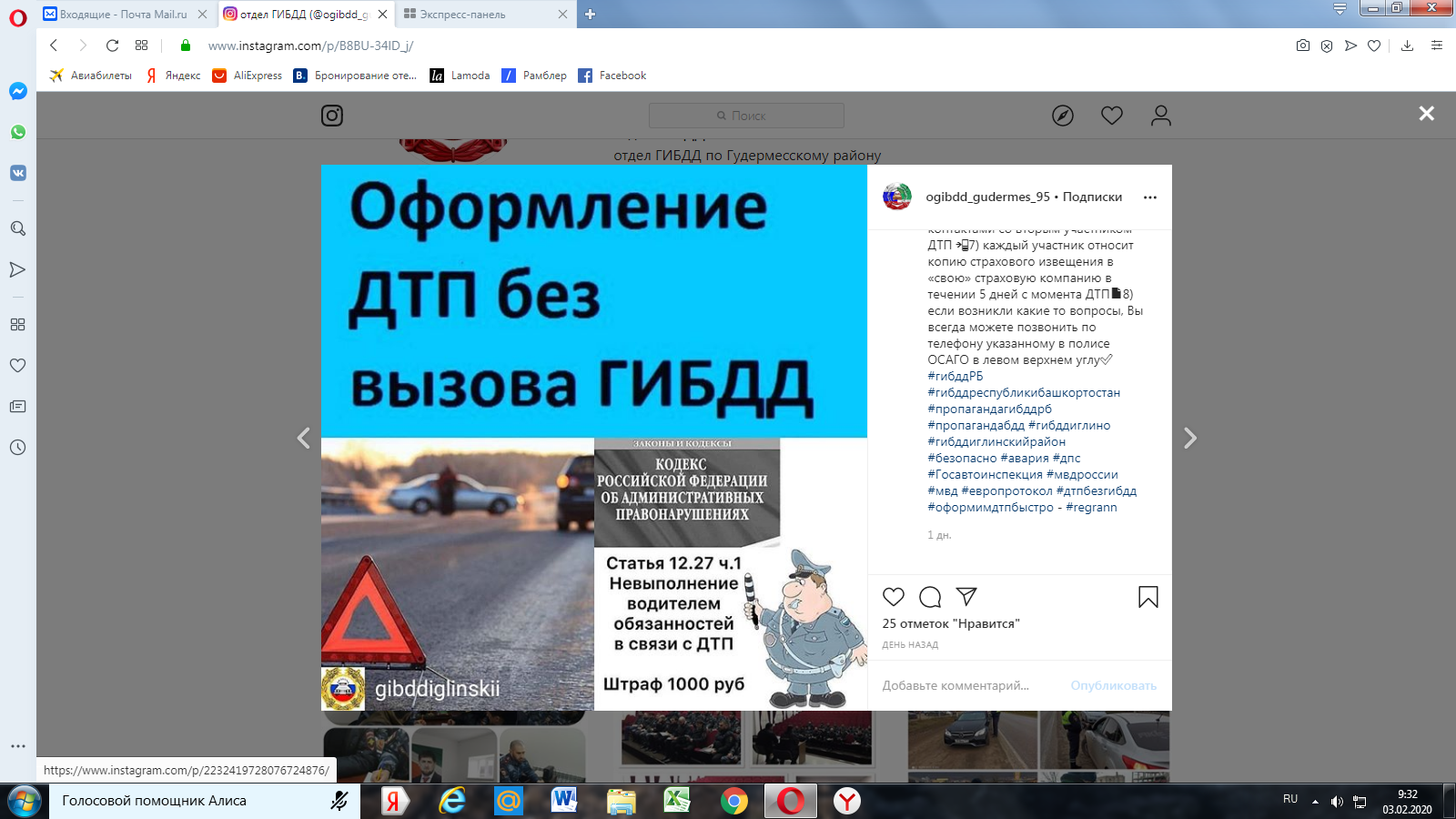 1) в столкновении участвовало только 2⃣ автомобиля☝🏻2) оба владельца застрахованы по ОСАГО📝 3) ущерб причинен лишь автомобилям участников ДТП, имущество третьих лиц не пострадало ⚠4) самостоятельно и по образцу заполняем страховое извещение ✍5) делаем несколько фотоснимков с места ДТП (повреждение, общий вид на местности)📷6) обмениваемся контактами со вторым участником ДТП 📲7) каждый участник относит копию страхового извещения в «свою» страховую компанию в течении 5 дней с момента ДТП📄8) если возникли какие то вопросы, Вы всегда можете позвонить по телефону указанному в полисе ОСАГО в левом верхнем углу✅